Общие требования к презентации:Презентация не должна быть меньше 10 слайдов.Первый лист – это титульный лист, на котором обязательно должны быть представлены: название проекта; название выпускающей организации; фамилия, имя, отчество автора; МДОУ,  где работает автор проекта и его должность.Следующим слайдом должно быть содержание, где представлены основные этапы (моменты) урока-презентации. Желательно, чтобы из содержания по гиперссылке можно перейти на необходимую страницу и вернуться вновь на содержание.Дизайн:  сочетаемость цветов, ограниченное количество объектов на слайде, цвет текста.Практические рекомендации по созданию презентаций.Создание презентации состоит из трех этапов: I.      Планирование презентации – это многошаговая процедура, включающая определение целей, изучение аудитории, формирование структуры и логики подачи материала. Планирование презентации включает в себя:Определение целей.Сбор информации об аудитории.Определение основной идеи презентации.Подбор дополнительной информации.Планирование выступления.Создание структуры презентации.Проверка логики подачи материала.Подготовка заключения. II.      Разработка презентации – методологические особенности подготовки слайдов презентации, включая вертикальную и горизонтальную логику, содержание и соотношение текстовой и графической информации. III.      Репетиция презентации – это проверка и отладка созданной презентации.Требования к оформлению презентаций.В оформлении презентаций выделяют два блока: оформление слайдов и представление информации на них. Для создания качественной презентации необходимо соблюдать ряд требований, предъявляемых к оформлению данных блоков.Оформление слайдов:Представление информации:Критерии оценивания презентации.Примеры: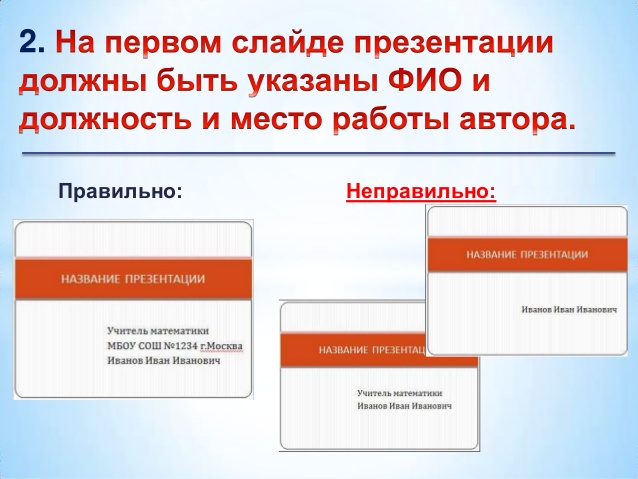 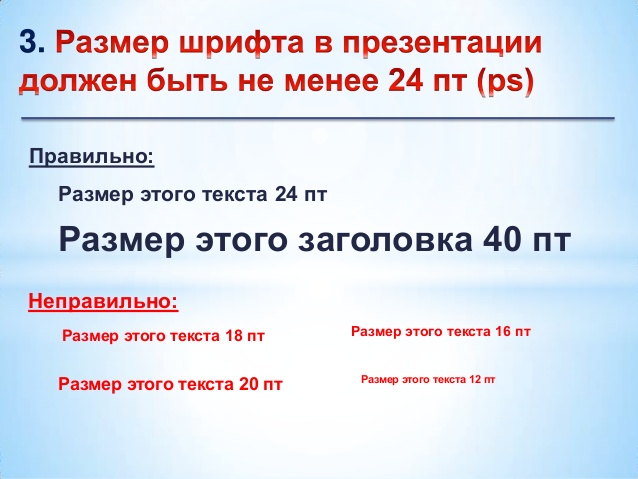 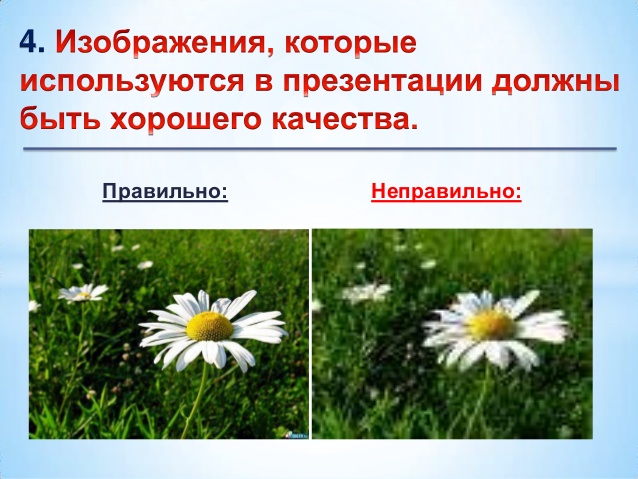 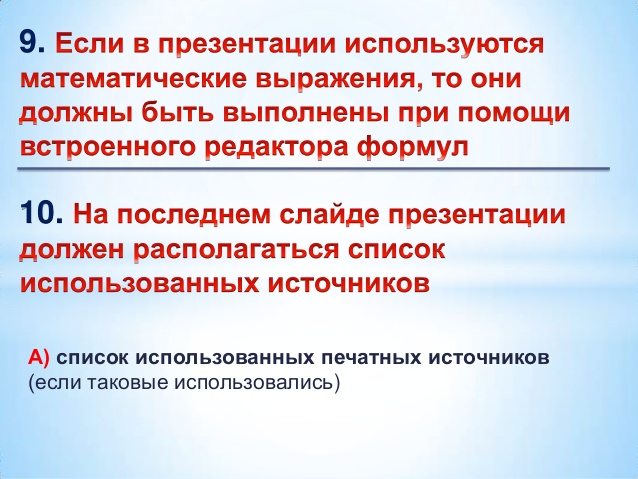 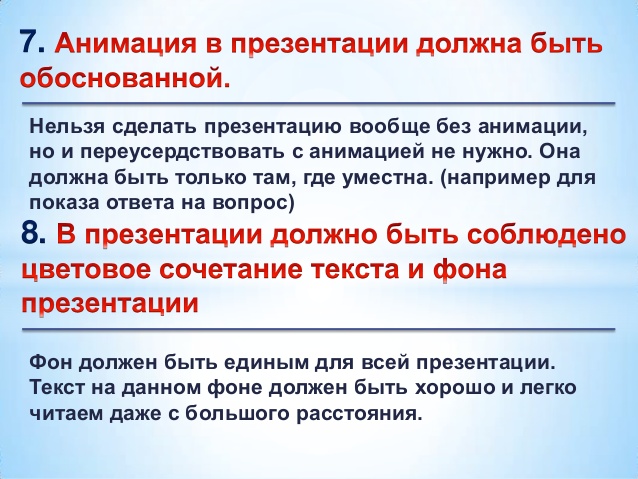 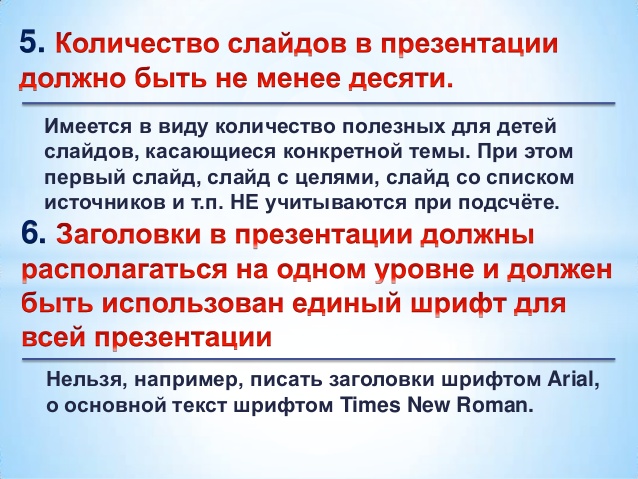 СтильСоблюдайте единый стиль оформления.Избегайте стилей, которые будут отвлекать от самой презентации.Вспомогательная информация (управляющие кнопки) не должны преобладать над основной информацией (текстом, иллюстрациями).ФонДля фона предпочтительны холодные тонаИспользование цветаНа одном слайде рекомендуется использовать не более трех цветов: один для фона, один для заголовка, один для текста.Для фона и текста используйте контрастные цвета.Обратите внимание на цвет гиперссылок (до и после использования).Анимационные эффектыИспользуйте возможности компьютерной анимации для представления информации на слайде.Не стоит злоупотреблять различными анимационными эффектами, они не должны отвлекать внимание от содержания информации на слайде.Содержание информацииИспользуйте короткие слова и предложения.Минимизируйте количество предлогов, наречий, прилагательных.Заголовки должны привлекать внимание аудитории.Расположение информации на страницеПредпочтительно горизонтальное расположение информации.Наиболее важная информация должна располагаться в центре экрана.Если на слайде располагается картинка, надпись должна располагаться под ней.ШрифтыДля заголовков – не менее 24.Для информации не менее 18.Нельзя смешивать разные типы шрифтов в одной презентации.Для выделения информации следует использовать жирный шрифт, курсив.Способы выделения информацииСледует использовать:Рамки, границы, заливку;Штриховку, стрелки;Рисунки, диаграммы, схемы для иллюстрации наиболее важных фактов.Объем информацииНе стоит заполнять один слайд слишком большим объемом информации: люди могут единовременно запомнить не более трех фактов, выводов, определений.Наибольшая эффективность достигается тогда, когда ключевые пункты отображаются по одному на каждом отдельном слайде.Виды слайдовДля обеспечения разнообразия следует использовать разные виды слайдов:с текстом;с таблицами;с диаграммами.Название критерияОцениваемые параметрыТема презентацииСоответствие темы программе учебного предмета, разделаДидактические и методические цели и задачи презентацииСоответствие целей поставленной темеДостижение поставленных целей и задачВыделение основных идей презентацииСоответствие целям и задачамСодержание умозаключенийВызывают ли интерес у аудиторииКоличество (рекомендуется для запоминания аудиторией не более 4-5)СодержаниеДостоверная информация об исторических справках и текущих событиях Все заключения подтверждены достоверными источникамиЯзык изложения материала понятен аудиторииАктуальность, точность и полезность содержанияПодбор информации для создания проекта – презентацииГрафические иллюстрации для презентацииСтатистикаДиаграммы и графикиЭкспертные оценкиРесурсы ИнтернетПримерыСравненияЦитаты и т.д.Подача материала проекта – презентацииХронологияПриоритетТематическая последовательностьСтруктура по принципу «проблема-решение»Логика и переходы во время проекта – презентацииОт вступления к основной частиОт одной основной идеи (части) к другойОт одного слайда к другомуГиперссылкиЗаключениеЯркое высказывание - переход к заключению.Повторение основных целей и задач выступления.Выводы.Подведение итогов.Короткое и запоминающееся высказывание в конце.Дизайн презентацииШрифт (читаемость).Корректно ли выбран цвет (фона, шрифта, заголовков).Элементы анимации.Техническая частьГрамматика. Подходящий словарь.Наличие ошибок правописания и опечаток.